Приложение №2к письму о Всероссийской профориентационной неделе«Билет в твое будущее»Материалы для размещения о Всероссийской профориентационной неделе«Билет в твое будущее»Ссылка на Яндекс Диск: https://disk.yandex.ru/d/FBg_kWPGi_jg8A.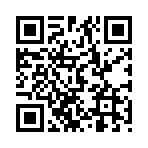 Qr-код: 